        ПРИХОДИЛА КОЛЯДА!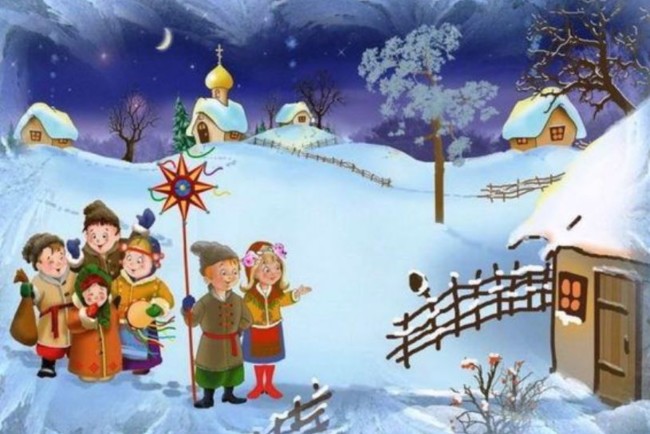 На Коляду существовал обычай рядиться в звериное платье и с песнями ходить по дворам, выпрашивая у хозяев продукты - колядовать. Люди бросали колядующим в мешок гостинцы: колбасу, сало, пряники, печенье – кто, чем богат. 
Коляда, коляда,                                           Пришли поздравить с Рождеством,Ты подай пирога,                                        Постучались к вам с добром,Или хлеба ломтину,                                    Подарите нам немного,Или денег полтину,                                     Вы вкусняшек на дорогу,Или курочку с хохлом,                               Чтобы счастье к вам пришло,Петушка с гребешком!                               Чтоб дорогу к вам нашло,Отворяйте, хозяева, сундучки,                   Чтоб Господь здоровья дал,
Вынимайте пятачки!                                        Чтобы горя дом не знал.По копеечке давайте Колядовщикам! 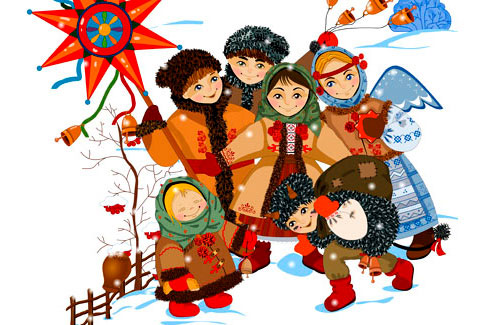 Наши славны колядушки,
Пропоем вам прямо в ушки.
Дайте сладких угощений,
Чтоб Господь послал везений.
Дайте денежек на сдачу,
И в новый год придет удача.
С Рождеством вас поздравляем!
Счастья, здоровья, богатства желаем.Колядки — это обрядовые песни, часть так называемого календарного цикла — наиболее древней и устойчивой части русского фольклора. Само слово «Коляда» — это имя; так, по мнению многих исследователей, в славянском языческом пантеоне звали одну из богинь плодородия, праздник которой отмечался в день зимнего солнцестояния. Имя божества, к которому обращались колядующие в разных регионах, могло различаться: Таусень, Авсень, Виноградень. Исходя из традиционных припевов русских колядок, обычно повторяющих одно из этих имен, каждую колядку можно классифицировать по географическому признаку: Коляда — Курская область, Виноградие — Архангельская область и Русский Север, Таусень — Рязань. Исполнять колядки за пределами «новогоднего» обряда запрещалось.Известный нам обычай колядовать на Рождество появился уже после Крещения Руси в ходе переосмысления в контексте христианской культуры языческих обычаев. Судя по музыкальному и гармоническому строю христославных русских колядок, большинство из них украинского происхождения. Мелодии языческих колядок, как правило, были очень простыми, такими, чтобы их было легко запомнить: музыкально все они не слишком отличались от прочих народных куплетов-попевок и прибауток. В России и на Украине в давние времена под Рождество колядовали все: и взрослые, и дети, — но колядовали разными группами: отдельно бабы с мужиками, отдельно подростки и дети. Считалось, что чем больше за день зайдет колядовщиков в дом, тем лучше. Начинали колядовать с рождественской ночи, сразу после службы, и продолжали до самого Крещения. Хозяевам было положено благодарить колядовщиков угощениями, которые никогда не делились, все подарки, что колядовщики набирали за день вскладчину, они съедали вместе.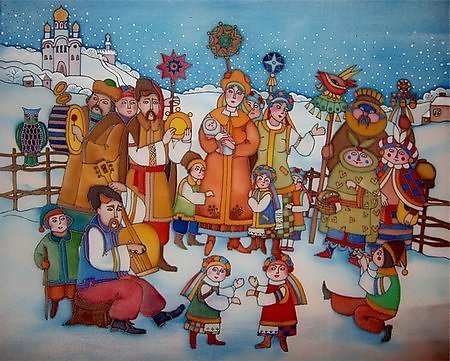 Традиция колядок связана и с таким явлением, как вертеп — театрализованное действо, передающее рождественскую евангельскую историю в форме кукольного театра. В оригинале вертеп — это передвижной кукольный театр, трехъярусный ящик с ширмой. Путешествуя по деревням, он показывал представление, во время которого неоднократно исполняются колядки, обозначая появление того или иного героя, и только когда появляется ангел — исполняется рождественский тропарь.К сожалению, традиция пения колядок в России погибла. Если мы отправимся на Западную Украину, в Карпаты, то мы увидим, что там и сегодня на Рождество колядуют практически все. В российских деревнях обычай колядовать ушел в прошлое, в городах эта традиция возрождается только в театрализованной форме. Радость счастье в дом приходят,                            Мы идем колядовать,После ночек Новогодних,                                       Будем дружно поздравлять,Рождество ведь настает,                                          Стихи короткие читать,Детвора колядовать идет!                                       И конфеты получать.Короткие стихи читает От души всех поздравляет! Ждет печенья и конфет, От семьи вашей привет!
Коляда, коляда,                                                         Помогаю маме я,Отворяйте ворота,                                                     Колядую до утра.Доставайте сундучки,                                               Пожалейте деточку,Подавайте пятачки.                                                  Дайте мне конфеточку!Хоть рубль, хоть пятак, Не уйдём из дома так! Дайте нам конфетку, А можно и монетку Не жалейте ничего Накануне рождество!

Пришла Коляда,                                                         Колядуем, колядуем,Накануне Рождества.                                                 Песни с танцем чередуем,Дай Бог тому, кто в этом дому,                                И вприсядку, и кругом,Всем людям добра желаем.                                      Угощайте пирогом!Золота, серебра, 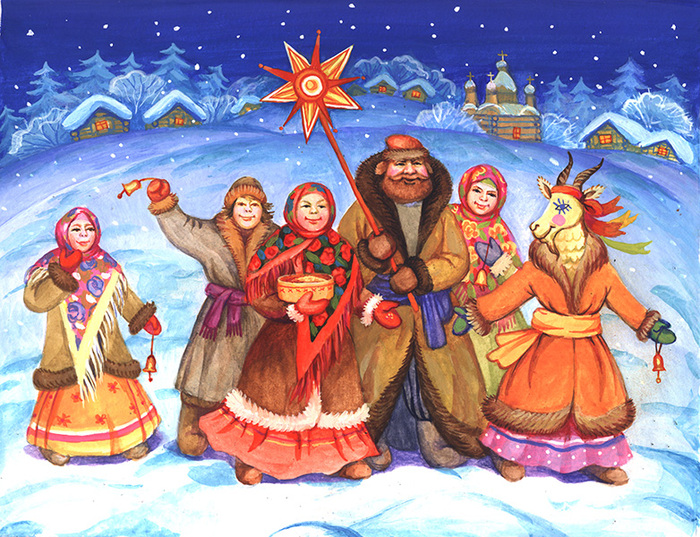 Пышных пирогов, Мягоньких блинов. Доброго здоровья, Маслица коровьего. 
Коляда, коляда, Кто не даст пирога,Мы корову за рога, Кто не даст пышки, Мы тому в лоб шишки, Кто не даст пятачок, Тому шею на бочок.
